        Поздравляем!!!  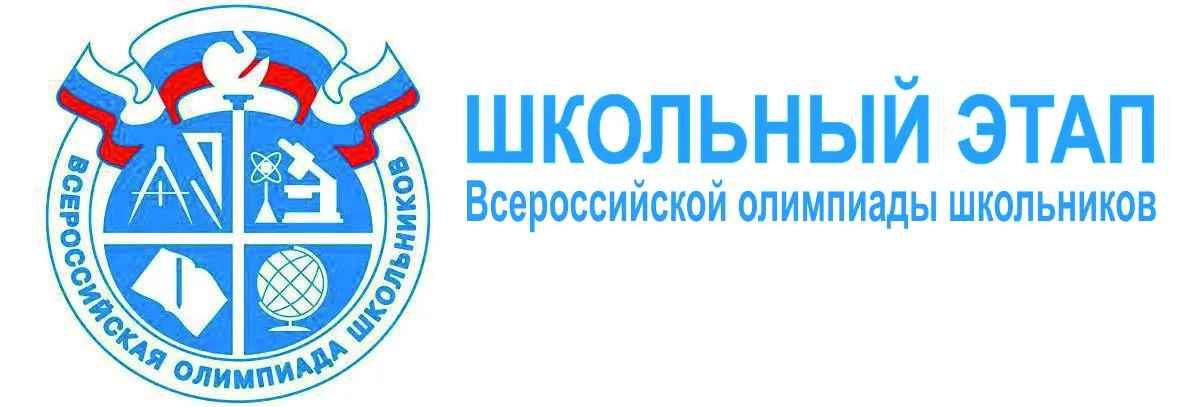 победителей школьного этапа ВОШВяткин Богдан, 5 кл. – правоОдинцова Анастасия, 5 кл. – английский языкЮгов Иван, 5 кл. – физическая культураТудвасева Мария, 5 кл. – английский язык, литератураСахарова Капитолина, 6 кл. – ОБЖ, обществознание, экология, история, география, МХКПроневич Алина, 6 кл. – физическая культураТрушников Кирилл, 6 кл. – экономикаВаськин Максим, 7 а кл. – историяКонина Любовь, 7 б кл. – обществознание, русский языкНовиков Сергей, 7 б кл. – физкультураЛетов Илья, 7 а кл. – экономикаАнферова Полина, 8 кл.- технологияОдинцова Алина, 8 кл. – право, обществознание, биология, технологияДвоеглазов Савелий, 9 кл. – литератураНеволин Александр, 9 кл. – историяЮгова Софья, 9 кл. – физкультураСубботин Александр, 9 кл. – физкультура Тудвасева Галина, 9 кл.- ОБЖ, право, биология, русский язык, МХКБорисов Станислав, 10 кл. – биологияКараваева Алена, 10 кл. – обществознаниеБорисов Никита, 10 кл. – ОБЖЮгов Егор, 10 кл. – русский язык         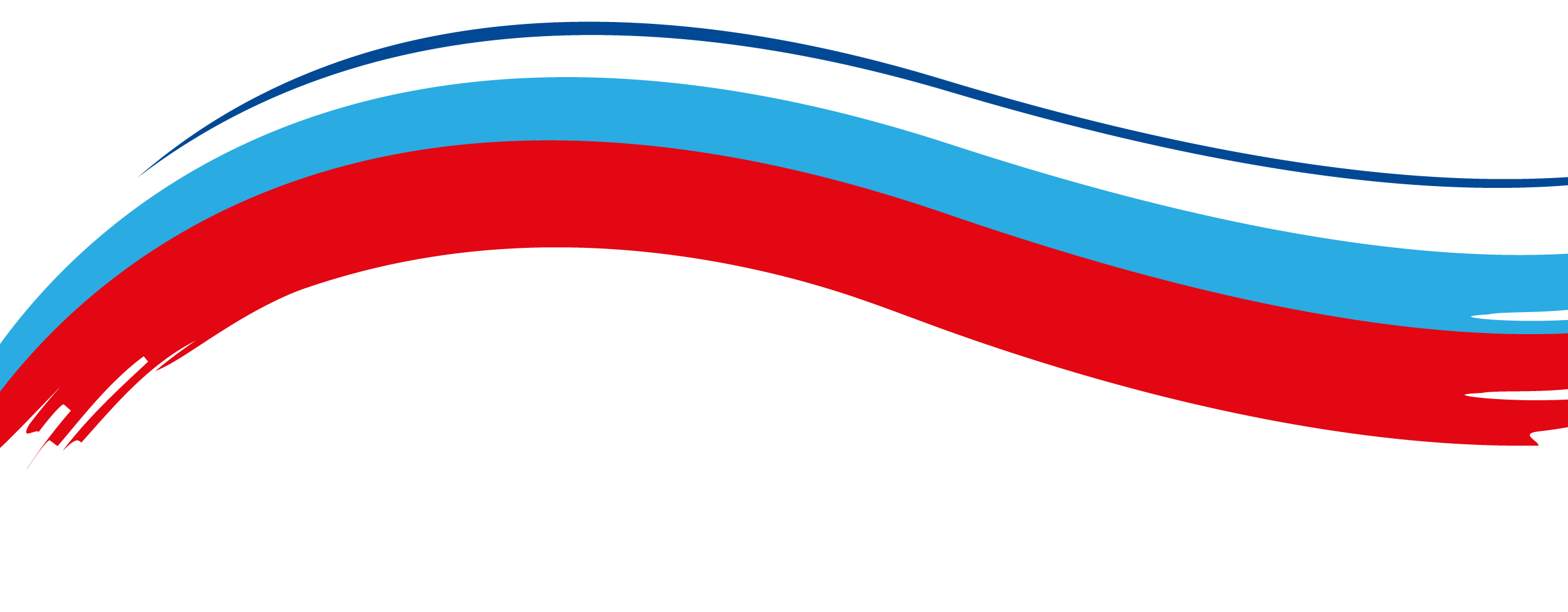 Поздравляем!!!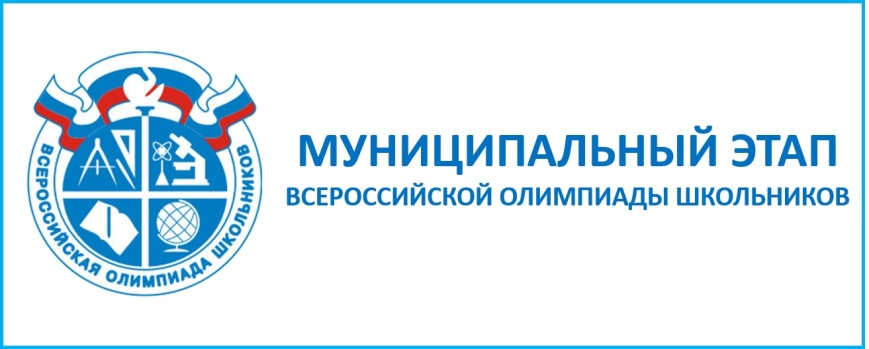 победителей и призеров муниципального  этапа ВОШВаськин Максим, 7 а кл. – 1 место по истории Летов Илья, 7 а кл. – 3 место по математикеАнферова Полина, 8 кл. – 1 место по технологииОдинцова Алина, 8 кл. – 1 место по правуТудвасева Галина, 9 кл.:1 место по экологии,            1 место по праву, 3 место по русскому языкуДвоеглазов Савелий, 9 кл.:2 место по математике,     3 место по химииТютиков Никита, 9 кл. – 2 место по биологииБорисов Станислав, 10 кл. – 1 место по биологииТудвасева Галина прошла на региональный этап ВОШ по экологии.ПОЗДРАВЛЯЕМ!!!